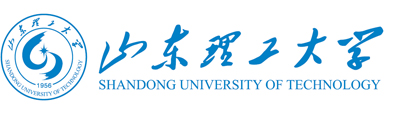 山东理工大学2019年暑期社会实践立项团队结项书二〇一九年九月填表说明：1、校级立项团队此表由学院团总支评审结束后，连同团队活动总结材料、专题调研报告、其他辅助证明材料等一并报送校团委。同时上报上述材料电子版。2、团队日志附在此表后，装订在一起。团队名称所属单位专题调研名称或社会实践主题团队级别(精品/重点)(精品/重点)(精品/重点)(精品/重点)(精品/重点)(精品/重点)(精品/重点)(精品/重点)负责人信息姓    名年级、学历年级、学历年级、学历负责人信息联系方式组队情况活动地点、路线组队情况团队构成本科学生（）人本科学生（）人本科学生（）人本科学生（）人本科学生（）人本科学生（）人本科学生（）人组队情况团队构成硕士研究生（）人硕士研究生（）人硕士研究生（）人硕士研究生（）人硕士研究生（）人硕士研究生（）人硕士研究生（）人组队情况活动起止时间2019年  月  日至2019年  月  日2019年  月  日至2019年  月  日2019年  月  日至2019年  月  日2019年  月  日至2019年  月  日活动天数活动天数  天团队活动小结队长签字：队长签字：队长签字：队长签字：队长签字：队长签字：队长签字：队长签字：活动主要显示果指导教师工作总结              指导教师签字：                            指导教师签字：                            指导教师签字：                            指导教师签字：                            指导教师签字：                            指导教师签字：                            指导教师签字：                            指导教师签字：              主要宣传报道情况媒体名称媒体名称媒体级别媒体级别宣传报道题目宣传报道题目宣传报道题目宣传报道题目主要宣传报道情况主要宣传报道情况主要宣传报道情况主要宣传报道情况主要宣传报道情况宣传报道数量宣传报道数量宣传报道数量宣传报道数量安全工作落实情况总结         领队或指导教师签字：                         领队或指导教师签字：                         领队或指导教师签字：                         领队或指导教师签字：                         领队或指导教师签字：                         领队或指导教师签字：                         领队或指导教师签字：                         领队或指导教师签字：                学院团总支意见    根据学院团总支(团委)审核及评比，拟评定该团队活动考核等级为:合格（   ）良好（   ）优秀（   ）不合格（   ）。                                              盖  章                                         年     月     日    根据学院团总支(团委)审核及评比，拟评定该团队活动考核等级为:合格（   ）良好（   ）优秀（   ）不合格（   ）。                                              盖  章                                         年     月     日    根据学院团总支(团委)审核及评比，拟评定该团队活动考核等级为:合格（   ）良好（   ）优秀（   ）不合格（   ）。                                              盖  章                                         年     月     日    根据学院团总支(团委)审核及评比，拟评定该团队活动考核等级为:合格（   ）良好（   ）优秀（   ）不合格（   ）。                                              盖  章                                         年     月     日    根据学院团总支(团委)审核及评比，拟评定该团队活动考核等级为:合格（   ）良好（   ）优秀（   ）不合格（   ）。                                              盖  章                                         年     月     日    根据学院团总支(团委)审核及评比，拟评定该团队活动考核等级为:合格（   ）良好（   ）优秀（   ）不合格（   ）。                                              盖  章                                         年     月     日    根据学院团总支(团委)审核及评比，拟评定该团队活动考核等级为:合格（   ）良好（   ）优秀（   ）不合格（   ）。                                              盖  章                                         年     月     日    根据学院团总支(团委)审核及评比，拟评定该团队活动考核等级为:合格（   ）良好（   ）优秀（   ）不合格（   ）。                                              盖  章                                         年     月     日学校团委意见                                              盖  章                                            年     月     日                                              盖  章                                            年     月     日                                              盖  章                                            年     月     日                                              盖  章                                            年     月     日                                              盖  章                                            年     月     日                                              盖  章                                            年     月     日                                              盖  章                                            年     月     日                                              盖  章                                            年     月     日